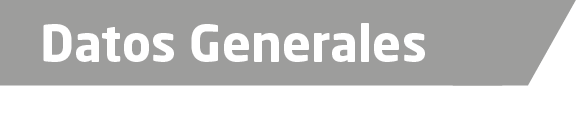 Nombre Carlos Alberto Valencia HernándezGrado de Escolaridad Licenciatura en DerechoCédula Profesional 3473107Teléfono de Oficina 278 73 26234Correo Electrónico: carlosvalh@hotmail.comDatos GeneralesFormación Académica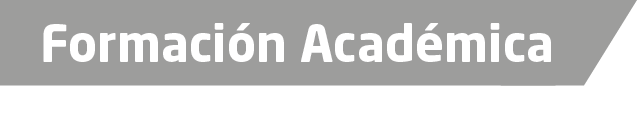 1989-1993	Universidad VeracruzanaTrayectoria Profesional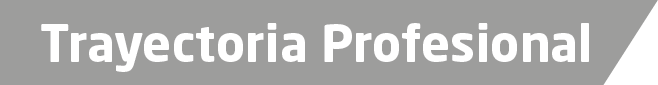 1995- 1997 Tesorero Municipal Naranjal, Veracruz.1999-2015Agente del Ministerio Publico Itinerante en Uxpanapa, Huayacocotla, Orizaba, Papantla, Chicontepec y Zongolica.2015 Fiscal Itinerante en Zongolica.Áreas de Conocimiento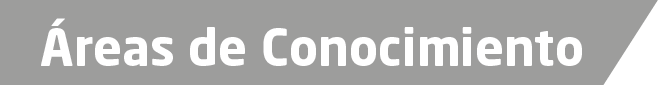 Derecho PenalDerecho ConstitucionalMateria de Amparo